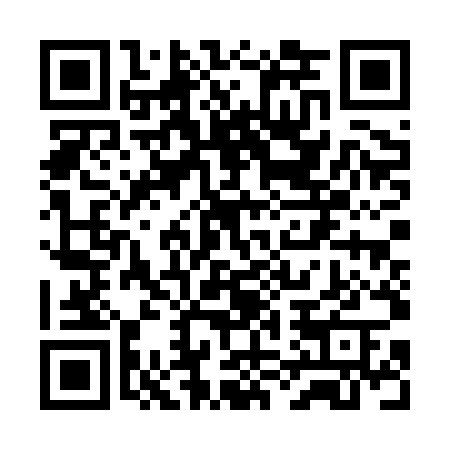 Ramadan times for Birietiskiai, LithuaniaMon 11 Mar 2024 - Wed 10 Apr 2024High Latitude Method: Angle Based RulePrayer Calculation Method: Muslim World LeagueAsar Calculation Method: HanafiPrayer times provided by https://www.salahtimes.comDateDayFajrSuhurSunriseDhuhrAsrIftarMaghribIsha11Mon4:474:476:5112:364:226:236:238:1912Tue4:444:446:4912:364:236:256:258:2213Wed4:424:426:4612:364:256:276:278:2414Thu4:394:396:4412:364:276:296:298:2615Fri4:364:366:4112:354:286:316:318:2916Sat4:334:336:3812:354:306:336:338:3117Sun4:304:306:3612:354:326:356:358:3318Mon4:274:276:3312:344:336:376:378:3619Tue4:244:246:3112:344:356:396:398:3820Wed4:214:216:2812:344:376:416:418:4021Thu4:184:186:2512:344:386:436:438:4322Fri4:154:156:2312:334:406:456:458:4523Sat4:114:116:2012:334:416:476:478:4824Sun4:084:086:1712:334:436:496:498:5025Mon4:054:056:1512:324:456:516:518:5326Tue4:024:026:1212:324:466:536:538:5527Wed3:593:596:1012:324:486:556:558:5828Thu3:553:556:0712:314:496:576:579:0129Fri3:523:526:0412:314:516:596:599:0330Sat3:493:496:0212:314:527:017:019:0631Sun4:454:456:591:315:548:038:0310:091Mon4:424:426:571:305:558:058:0510:112Tue4:384:386:541:305:578:078:0710:143Wed4:354:356:511:305:588:098:0910:174Thu4:314:316:491:296:008:118:1110:205Fri4:284:286:461:296:018:138:1310:236Sat4:244:246:441:296:038:158:1510:267Sun4:204:206:411:296:048:178:1710:298Mon4:174:176:381:286:058:198:1910:329Tue4:134:136:361:286:078:218:2110:3510Wed4:094:096:331:286:088:238:2310:38